         NASSAU COUNTY LEGISLATURE15th TERM MEETING AGENDA       RULES COMMITTEE               	MARCH 11, 2024 1:00 PMHoward Kopel – ChairmanThomas McKevitt – Vice ChairmanJohn FerrettiJames KennedyDelia DeRiggi-Whitton– RankingSiela A. BynoeArnold W. Drucker                                          Michael C. Pulitzer, Clerk of the Legislature Scan the QR code to submit written public comment, which will be incorporated into the record of this meeting.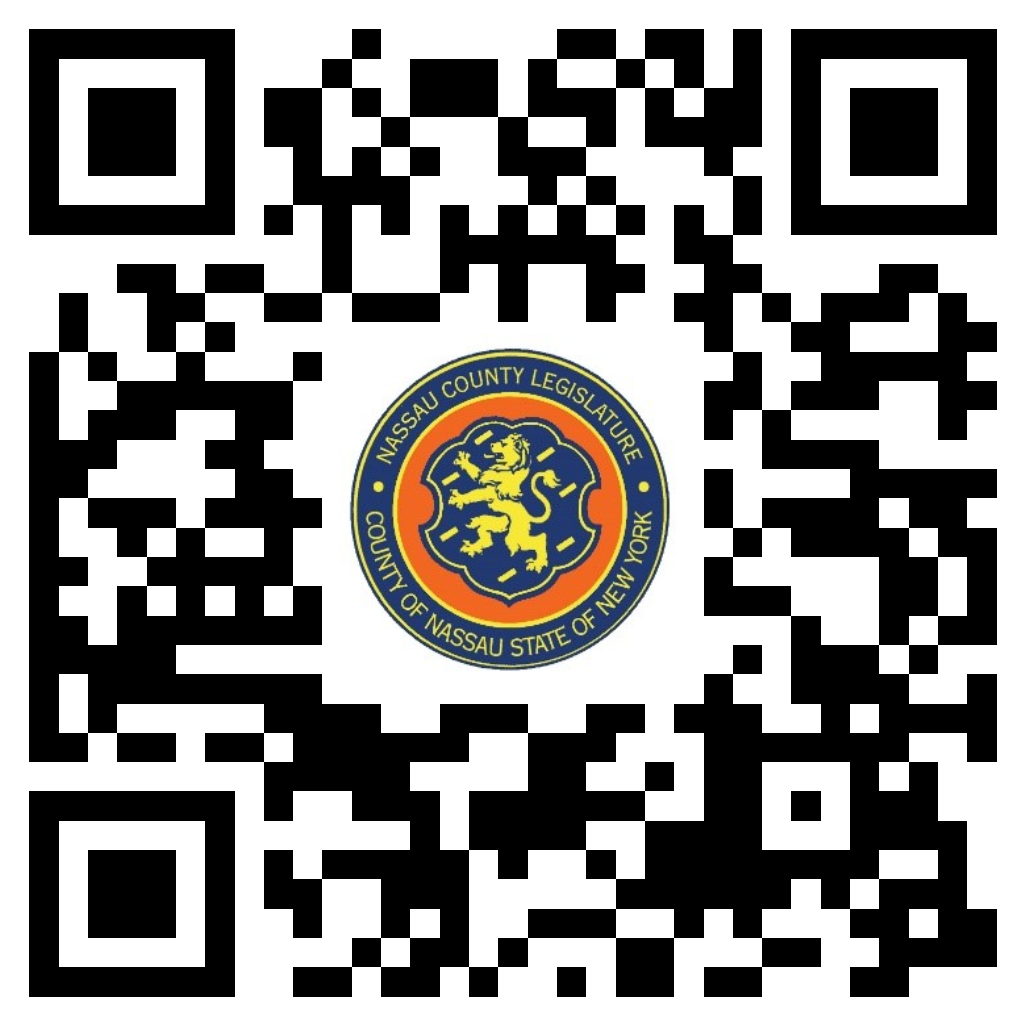    Clerk Item No. Proposed By  Assigned ToSummary45-24PWPL, F, RRESOLUTION NO. – 2024A RESOLUTION TO AUTHORIZE THE RELEASE OF THE SURETY BOND AND ESCROW DEPOSIT COVERING IMPROVEMENTS ON THE “MAP OF COUNTRY POINTE AT EAST MEADOW CONDOMINIUM” SITUATED IN EAST MEADOW, TOWN OF HEMPSTEAD, COUNTY OF NASSAU, NEW YORK. 45-24 (PW)46-24OMBH, F, RORDINANCE NO. – 2024AN ORDINANCE SUPPLEMENTAL TO THE ANNUAL APPROPRIATION ORDINANCE IN CONNECTION WITH THE HEALTH DEPARTMENT. 46-24(OMB)47-24OMBPS, F, RORDINANCE NO. – 2024AN ORDINANCE SUPPLEMENTAL TO THE ANNUAL APPROPRIATION ORDINANCE IN CONNECTION WITH THE CORRECTIONAL CENTER. 47-24(OMB)48-24OMBPS, F, RORDINANCE NO. – 2024AN ORDINANCE SUPPLEMENTAL TO AN APPROPRIATION ORDINANCE IN CONNECTION WITH THE TRAFFIC SAFETY BOARD. 48-24(OMB)49-24OMBF, RRESOLUTION NO. – 2024A RESOLUTION TO AUTHORIZE A TRANSFER OF APPROPRIATIONS HERETOFORE MADE WITHIN THE BUDGET FOR THE YEAR 2024.  49-24(OMB)50-24OMBTV, F, RORDINANCE NO. – 2024AN ORDINANCE TO IMPLEMENT THE LOCAL GOVERNMENT ASSISTANCE PROGRAM IN NASSAU COUNTY.   50-24(OMB)51-24ATF, RRESOLUTION NO. – 2024A RESOLUTION AUTHORIZING THE COUNTY ATTORNEY TO COMPROMISE AND SETTLE THE CLAIMS OF PLAINTIFF, AS SET FORTH IN THE ACTION ENTITLED THE BOARD OF MANAGERS OF ACORN PONDS AT NORTH HILLS CONDOMINIUM #1 V. COUNTY OF NASSAU, ET AL., INDEX NOS. 404248/2021 AND 403912/2022 PURSUANT TO THE COUNTY LAW, THE COUNTY GOVERNMENT LAW OF NASSAU COUNTY AND THE NASSAU COUNTY ADMINISTRATIVE CODE. 51-24(AT)52-24ATF, RRESOLUTION NO. – 2024A RESOLUTION AUTHORIZING THE COUNTY ATTORNEY TO COMPROMISE AND SETTLE THE CLAIMS OF PLAINTIFF, AS SET FORTH IN THE ACTION ENTITLED HOME DEPOT USA, INC. V. COUNTY OF NASSAU, INDEX NO. 400789/2022 PURSUANT TO THE COUNTY LAW, THE COUNTY GOVERNMENT LAW OF NASSAU COUNTY AND THE NASSAU COUNTY ADMINISTRATIVE CODE.52-24(AT)53-24ATF, RRESOLUTION NO. – 2024A RESOLUTION AUTHORIZING THE COUNTY ATTORNEY TO COMPROMISE AND SETTLE THE CLAIMS OF PLAINTIFF, AS SET FORTH IN THE ACTION ENTITLED OLD HOUSE LANE, LLC V. COUNTY OF NASSAU, ET AL., INDEX NO. 400352/2019 PURSUANT TO THE COUNTY LAW, THE COUNTY GOVERNMENT LAW OF NASSAU COUNTY AND THE NASSAU COUNTY ADMINISTRATIVE CODE 53-24(AT)54-24ATF, RRESOLUTION NO. – 2024A RESOLUTION AUTHORIZING THE COUNTY ATTORNEY TO COMPROMISE AND SETTLE THE CLAIMS OF PLAINTIFF, AS SET FORTH IN THE ACTION ENTITLED NORTH SHORE LONG ISLAND JEWISH HEALTH SYSTEM, INC., 600 COMMUNITY LLC AND UNITED BUSINESS MEDIA, INC., A/K/A UNITED BUSINESS MEDIA, INC. V. COUNTY OF NASSAU, ET AL. INDEX NO. 402643/2011 PURSUANT TO THE COUNTY LAW, THE COUNTY GOVERNMENT LAW OF NASSAU COUNTY AND THE NASSAU COUNTY ADMINISTRATIVE CODE. 54-24(AT)55-24ATF, RRESOLUTION NO. – 2024A RESOLUTION AUTHORIZING THE COUNTY ATTORNEY TO COMPROMISE AND SETTLE THE CLAIMS OF PLAINTIFFS, AS SET FORTH IN THE ACTION ENTITLED STANWISE, ET AL. V. NASSAU COUNTY POLICE DEPARTMENT, ET AL. INDEX NO. 610236/2022, PURSUANT TO THE COUNTY LAW, THE COUNTY GOVERNMENT LAW OF NASSAU COUNTY AND THE NASSAU COUNTY ADMINISTRATIVE CODE. 55-24(AT)56-24PWPL, F, RRESOLUTION NO. – 2024A RESOLUTION TO AUTHORIZE THE RELEASE OF THE CASH ESCROW COVERING IMPROVEMENTS ON THE “MAP OF MARINA POINTE AT EAST ROCKAWAY” SITUATED IN THE VILLAGE OF EAST ROCKAWAY AND HAMLET OF OCEANSIDE, TOWN OF HEMPSTEAD, COUNTY OF NASSAU, NEW YORK. 56-24(PW)57-24CERRESOLUTION NO. – 2024A RESOLUTION CONFIRMING THE APPOINTMENT BY THE COUNTY EXECUTIVE OF CHARLES G. MCQUAIR AS A JUDGE OF THE DISTRICT COURT OF THE COUNTY OF NASSAU FOR THE FOURTH JUDICIAL DISTRICT, PURSUANT TO SECTION 21(D) OF ARTICLE 6 OF THE CONSTITUTION OF THE STATE OF NEW YORK. 57-24(CE)58-24CERRESOLUTION NO. – 2024A RESOLUTION CONFIRMING THE COUNTY EXECUTIVE’S APPOINTMENT OF ROBERT V. HUGHES, JR. TO THE NASSAU COUNTY VOCATIONAL EDUCATION EXTENSION BOARD (“VEEB”). 58-24(CE)B-4-24PWR RULES RESOLUTION NO. – 2024A RESOLUTION AUTHORIZING THE COUNTY EXECUTIVE TO AWARD AND EXECUTE A CONTRACT BETWEEN THE COUNTY OF NASSAU ACTING ON BEHALF OF THE NASSAU COUNTY DEPARTMENT OF PUBLIC WORKS AND GGG CONSTRUCTION CORP. B-4-24B-5-24PWRRULES RESOLUTION NO. – 2024A RESOLUTION AUTHORIZING THE COUNTY EXECUTIVE TO AWARD AND EXECUTE A CONTRACT BETWEEN THE COUNTY OF NASSAU ACTING ON BEHALF OF THE NASSAU COUNTY DEPARTMENT OF PUBLIC WORKS AND H & L CONTRACTING, LLC. B-5-24B-6-24PWRRULES RESOLUTION NO. -2024A RESOLUTION AUTHORIZING THE COUNTY EXECUTIVE TO AWARD AND EXECUTE A CONTRACT BETWEEN THE COUNTY OF NASSAU ACTING ON BEHALF OF THE NASSAU COUNTY DEPARTMENT OF PUBLIC WORKS ANDH & L    CONTRACTING, LLC. B-6-24    B-8-24PWRRULES RESOLUTION NO. -2024A RESOLUTION AUTHORIZING THE COUNTY EXECUTIVE TO AWARD AND EXECUTE A CONTRACT BETWEEN THE COUNTY OF NASSAU ACTING ON BEHALF OF THE NASSAU COUNTY DEPARTMENT OF PUBLIC WORKS AND W.H.M. PLUMBING & HEATING CONTRACTORS, INC. B-8-24E-22-24ITRRULES RESOLUTION NO. -2024A RESOLUTION AUTHORIZING THE COUNTY EXECUTIVE TO EXECUTE AN AMENDMENT TO A PERSONAL SERVICES AGREEMENT BETWEEN THE COUNTY OF NASSAU, ACTING ON BEHALF OF THE NASSAU COUNTY INFORMATION TECHNOLOGY DEPARTMENT AND IIT, INC. E-22-24E-26-24ATRRULES RESOLUTION NO. – 2024A RESOLUTION AUTHORIZING THE COUNTY EXECUTIVE TO EXECUTE A PERSONAL SERVICES AGREEMENT BETWEEN THE COUNTY OF NASSAU, ACTING ON BEHALF OF THE NASSAU COUNTY ATTORNEY’S OFFICE AND TOP KEY COURT REPORTING, INC. E-26-24E-27-24PBRRULES RESOLUTION NO. – 2024A RESOLUTION AUTHORIZING THE COUNTY EXECUTIVE TO EXECUTE A PERSONAL SERVICES AGREEMENT BETWEEN THE COUNTY OF NASSAU, ACTING ON BEHALF OF THE NASSAU COUNTY DEPARTMENT OF PROBATION, AND JKM TRAINING, INC. E-27-24E-28-24ATR RULES RESOLUTION NO. – 2024A RESOLUTION AUTHORIZING THE COUNTY EXECUTIVE TO EXECUTE AN AMENDMENT TO A PERSONAL SERVICES AGREEMENT BETWEEN THE COUNTY OF NASSAU, ACTING ON BEHALF OF THE NASSAU COUNTY ATTORNEY’S OFFICE AND WEST GROUP LAW, PLLC. E-28-24E-29-24ATRRULES RESOLUTION NO. – 2024A RESOLUTION AUTHORIZING THE COUNTY EXECUTIVE TO EXECUTE AN AMENDMENT TO A PERSONAL SERVICES AGREEMENT BETWEEN THE COUNTY OF NASSAU, ACTING ON BEHALF OF THE NASSAU COUNTY ATTORNEY’S OFFICE AND WEST GROUP LAW, PLLC. E-29-24E-30-24ATRRULES RESOLUTION NO. – 2024A RESOLUTION AUTHORIZING THE COUNTY EXECUTIVE TO EXECUTE A PERSONAL SERVICES AGREEMENT BETWEEN THE COUNTY OF NASSAU, ACTING ON BEHALF OF THE NASSAU COUNTY ATTORNEY’S OFFICE AND WEST GROUP LAW, PLLC. E-30-24E-31-24PWRRULES RESOLUTION NO. – 2024A RESOLUTION AUTHORIZING THE COUNTY EXECUTIVE TO EXECUTE A PERSONAL SERVICES AGREEMENT BETWEEN THE COUNTY OF NASSAU, ACTING ON BEHALF OF THE NASSAU COUNTY DEPARTMENT OF PUBLIC WORKS AND LOCKWOOD, KESSLER & BARTLETT, INC.  E-31-24E-32-24PWRRULES RESOLUTION NO. – 2024A RESOLUTION AUTHORIZING THE COUNTY EXECUTIVE TO EXECUTE AN AMENDMENT TO A PERSONAL SERVICES AGREEMENT BETWEEN THE COUNTY OF NASSAU, ACTING ON BEHALF OF THE NASSAU COUNTY   DEPARTMENT OF PUBLIC WORKS AND HARDESTY & HANOVER CONSTRUCTION SERVICES, LLC.      E-32-24E-33-24PWRRULES RESOLUTION NO. – 2024A RESOLUTION AUTHORIZING THE COUNTY EXECUTIVE TO EXECUTE A PERSONAL SERVICES AGREEMENT BETWEEN THE COUNTY OF NASSAU, ACTING ON BEHALF OF THE NASSAU COUNTY DEPARTMENT OF PUBLIC WORKS AND CAMERON ENGINEERING & ASSOCIATES, LLP.  E-33-24E-34-24PWRRULES RESOLUTION NO. – 2024A RESOLUTION AUTHORIZING THE COUNTY EXECUTIVE TO EXECUTE A PERSONAL SERVICES AGREEMENT BETWEEN THE COUNTY OF NASSAU, ACTING ON BEHALF OF THE NASSAU COUNTY DEPARTMENT OF PUBLIC WORKS AND DE BRUIN ENGINEERING, P.C. E-34-24E-35-24CARRULES RESOLUTION NO.- 2024A RESOLUTION AUTHORIZING THE COUNTY EXECUTIVE TO EXECUTE AN AMENDMENT TO A PERSONAL SERVICES AGREEMENT BETWEEN THE COUNTY OF NASSAU, ACTING ON BEHALF OF THE NASSAU COUNTY DEPARTMENT OF CONSUMER AFFAIRS, AND EXCEL REPORTING, INC. E-35-24 E-36-24PKRRULES RESOLUTION NO. – 2024A RESOLUTION AUTHORIZING THE COUNTY EXECUTIVE TO EXECUTE A PERSONAL SERVICES AGREEMENT BETWEEN THE COUNTY OF NASSAU, ACTING ON BEHALF OF THE NASSAU COUNTY DEPARTMENT OF PARKS, RECREATION AND MUSEUMS, AND G & R EVENTS NY LLC.  E-36-24 E-37-24PWRRULES RESOLUTION NO. - 2024   A RESOLUTION AUTHORIZING THE COUNTY EXECUTIVE TO EXECUTE AN AMENDMENT TO A PERSONAL SERVICES AGREEMENT BETWEEN THE COUNTY OF NASSAU, ACTING ON BEHALF OF THE COUNTY DEPARTMENT OF REAL ESTATE PLANNING AND DEVELOPMENT, AND SMITH VALUATION SERVICES D/B/A STANDARD VALUATION SERVICES. E-37-24 E-38-24ATRRULES RESOLUTION NO. – 2024A RESOLUTION AUTHORIZING THE COUNTY EXECUTIVE TO EXECUTE A PERSONAL SERVICES AGREEMENT BETWEEN THE COUNTY OF NASSAU, ACTING ON BEHALF OF THE NASSAU COUNTY ATTORNEY’S OFFICE, AND GENOVA BURNS LLP.  E-38-24E-39-24PWRRULES RESOLUTION NO. – 2024A RESOLUTION AUTHORIZING THE COUNTY EXECUTIVE TO EXECUTE A PERSONAL SERVICES AGREEMENT BETWEEN THE COUNTY OF NASSAU, ACTING ON BEHALF OF THE NASSAU COUNTY DEPARTMENT OF PUBLIC WORKS AND GANNET FLEMING ENGINEERS AND ARCHITECTS, P.C.  E-39-24U-1-24PARRULES RESOLUTION NO.  – 2024A RESOLUTION AUTHORIZING THE COUNTY EXECUTIVE TO EXECUTE A PERSONAL SERVICES AGREEMENT BETWEEN THE COUNTY OF NASSAU, ACTING ON BEHALF OF THE NASSAU COUNTY PUBLIC ADMINISTRATOR AND CALABRESE & ASSOCIATES CPA’S PC.  U-1-24THE FOLLOWING ITEMS MAY BE UNTABLEDE-25-24PWRRULES RESOLUTION NO. – 2024A RESOLUTION AUTHORIZING THE COUNTY EXECUTIVE TO EXECUTE A PERSONAL SERVICES AGREEMENT BETWEEN THE COUNTY OF NASSAU, ACTING ON BEHALF OF THE NASSAU COUNTY DEPARTMENT OF PUBLIC WORKS AND GREENMAN-PEDERSEN, INC.  E-25-24 